Lampiran 1 : DAFTAR KUESIONERUNIVERSITAS MUSLIM NUSANTARA AL-WASHLIYAH MEDANFAKULTAS EKONOMIKepada Yth.Bapak/Ibu terhormat, PT. Graha Informatika Nusantara Tap Ajamu Labuhan Batu Di TempatDengan hormat,Pernyataan yang ada dalam rangka penyusunan skripsi ini hanya semata-mata untuk data penelitian dalam rangka penyusunan skripsi dengan judul “Pengaruh Pengetahuan dan Keterampilan Terhadap Kinerja Karyawan Pada PT. Graha Informatika Nusantara Tap Ajamu Labuhan Batu”. Kuesioner ini merupakan salah satu instrumen penelitian yang dilakukan oleh : Peneliti   : Siti HamidahJurusan  : Manajemen	Dibawah ini ada beberapa pernyataan yang semuanya berkaitan dengan Pengetahuan dan Keterampilan Terhadap Kinerja Karyawan pada PT. Graha Informatika Nusantara Tap Ajamu Labuhan Batu. Bersama ini mohon Bapak/Ibu/Saudara (i) untuk memberikan jawaban dengan sebenar-benarnya. Atas kesediaan Bapak/Ibu/Saudara (i) saya ucapkan terima kasih.	Pemohon,Siti HamidahNPM : 173114345KUESIONER PENELITIANIdentitas RespondenNama 			: .....................................................................JenisKelamin		:  Laki- Laki		Perempuan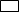 Umur			: ................. TahunPendidikanTerakhir 	:  SMA/SMK  Diploma  S1  S2  S3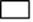 Jabatan			: ....................................................................Petunjuk Pengisian Kuesioner Berilah tanda chek list  pada jawaban yang paling sesuai dengan pendapat Bapak/Ibu pada kolom yang tersedia. Setiap responden hanya diperbolehkan memilih satu jawaban. Penelitian ini dapat Bapak/Ibu lakukan berdasarkan skala berikut:Sangat Setuju (SS)	: Skor 5Setuju (S)	: Skor 4Kurang Setuju (KS)	: Skor 3Tidak Setuju (TS)	: Skor 2Sangat Tidak Setuju (STS)	: Skor 1Variabel Pengetahuan (X1)Variabel Keterampilan (X2)	Variabel Kinerja Karyawan (Y)Lampiran 2. Tabulasi PenelitianTabulasi Data Variabel Pengetahuan (X1)Sumber : Data Penelitian Diolah (2021)Tabulasi Data Variabel Keterampilan (X2)Sumber : Data Penelitian Diolah (2021)Tabulasi Data Variabel Kinerja Karyawan (Y)        Sumber : Data Penelitian Diolah (2021)Lampiran 3. Hasil Output SPSSRegresion Grafik P-PlotChartsNONOPernyataanPernyataanSSSKSTSSTSSTSNONOPernyataanPernyataan5432111.1.Karyawan PT. Graha Informatika Nusantara Tap Ajamu Labuhan Batu memiliki pengetahuan tentang jaringan Telkomsel Karyawan PT. Graha Informatika Nusantara Tap Ajamu Labuhan Batu memiliki pengetahuan tentang jaringan Telkomsel 2.2. Karyawan PT. Graha Informatika Nusantara Tap Ajamu Labuhan Batu memiliki pengetahuan atas terbagi-baginya waktu pada kuota Telkomsel Karyawan PT. Graha Informatika Nusantara Tap Ajamu Labuhan Batu memiliki pengetahuan atas terbagi-baginya waktu pada kuota Telkomsel3.3.Saya memiliki pengetahuan adanya paket nelpon yang disediakan pihak TelkomselSaya memiliki pengetahuan adanya paket nelpon yang disediakan pihak Telkomsel4.4.Karyawan PT. Graha Informatika Nusantara Tap Ajamu Labuhan Batu memiliki ketenangan dalam menjelaskan beberapa masalah yang dihadapi konsumenKaryawan PT. Graha Informatika Nusantara Tap Ajamu Labuhan Batu memiliki ketenangan dalam menjelaskan beberapa masalah yang dihadapi konsumen55Karyawan PT. Graha Informatika Nusantara Tap Ajamu Labuhan Batu memiliki pengalaman kerja pada perusahaan yang samaKaryawan PT. Graha Informatika Nusantara Tap Ajamu Labuhan Batu memiliki pengalaman kerja pada perusahaan yang sama66Saya mempunyai pengetahuan  dalam mengakses computerSaya mempunyai pengetahuan  dalam mengakses computer7Karyawan PT. Graha Informatika Nusantara Tap Ajamu Labuhan Batu memiliki pengetahuan dalam perbedaan masing-masing profeder sehingga lebih mudah menjelaskan pada nasaba perbedaan telkomsel dengan yang lainnyaKaryawan PT. Graha Informatika Nusantara Tap Ajamu Labuhan Batu memiliki pengetahuan dalam perbedaan masing-masing profeder sehingga lebih mudah menjelaskan pada nasaba perbedaan telkomsel dengan yang lainnya8Saya memiliki pengetahuan yang lebih luas dibanding yang lainSaya memiliki pengetahuan yang lebih luas dibanding yang lainNONOPernyataanPernyataanSSSKSKSTSSTSNONOPernyataanPernyataan5433211.1.Karyawan PT. Graha Informatika Nusantara Tap Ajamu Labuhan Batu melaksanakan pekerjaan saya dengan baikKaryawan PT. Graha Informatika Nusantara Tap Ajamu Labuhan Batu melaksanakan pekerjaan saya dengan baik2.2.Karyawan PT. Graha Informatika Nusantara Tap Ajamu Labuhan Batu mampu dan cakap untuk berkomunikasi dengan rekan kerja yang lainKaryawan PT. Graha Informatika Nusantara Tap Ajamu Labuhan Batu mampu dan cakap untuk berkomunikasi dengan rekan kerja yang lain3.3.Karyawan PT. Graha Informatika Nusantara Tap Ajamu Labuhan Batu dapat melaksanakan pekerjaan  demi tujuan perusahaanKaryawan PT. Graha Informatika Nusantara Tap Ajamu Labuhan Batu dapat melaksanakan pekerjaan  demi tujuan perusahaan4.4.Saya dapat bersikap sabar dengan nasabah yang kritisSaya dapat bersikap sabar dengan nasabah yang kritis55Karyawan PT. Graha Informatika Nusantara Tap Ajamu Labuhan Batu mampu bekerja sama dengan rekan kerja Karyawan PT. Graha Informatika Nusantara Tap Ajamu Labuhan Batu mampu bekerja sama dengan rekan kerja 66Karyawan PT. Graha Informatika Nusantara Tap Ajamu Labuhan Batu dapat menyelesaika tugas tepat waktuKaryawan PT. Graha Informatika Nusantara Tap Ajamu Labuhan Batu dapat menyelesaika tugas tepat waktu7Saya mampu berbicara di depan umumSaya mampu berbicara di depan umum8Karyawan PT. Graha Informatika Nusantara Tap Ajamu Labuhan Batu memiliki keterampilan dalam menulis laporan dengan baikKaryawan PT. Graha Informatika Nusantara Tap Ajamu Labuhan Batu memiliki keterampilan dalam menulis laporan dengan baikNONOPernyataanPernyataanSSSKSTSSTSSTSNONOPernyataanPernyataan5432111.1.Apakah Karyawan PT. Graha Informatika Nusantara Tap Ajamu Labuhan Batu memenuhi persyaratan atau standart kerja yang ditetapkan perusahaanApakah Karyawan PT. Graha Informatika Nusantara Tap Ajamu Labuhan Batu memenuhi persyaratan atau standart kerja yang ditetapkan perusahaan2.2.Karyawan PT. Graha Informatika Nusantara Tap Ajamu Labuhan Batu dapat bekerja dengan cekatan dan cepatKaryawan PT. Graha Informatika Nusantara Tap Ajamu Labuhan Batu dapat bekerja dengan cekatan dan cepat3.3.Karyawan PT. Graha Informatika Nusantara Tap Ajamu Labuhan Batu bersedia lembur jika pekerjaan belum selesaiKaryawan PT. Graha Informatika Nusantara Tap Ajamu Labuhan Batu bersedia lembur jika pekerjaan belum selesai4.4.Karyawan PT. Graha Informatika Nusantara Tap Ajamu Labuhan Batu bertanggung jawab dan komitmen dalam bekerjaKaryawan PT. Graha Informatika Nusantara Tap Ajamu Labuhan Batu bertanggung jawab dan komitmen dalam bekerja55Karyawan PT. Graha Informatika Nusantara Tap Ajamu Labuhan Batu selalu berusaha mencapai target kerja yang ditetapkan perusahaanKaryawan PT. Graha Informatika Nusantara Tap Ajamu Labuhan Batu selalu berusaha mencapai target kerja yang ditetapkan perusahaan6Karyawan PT. Graha Informatika Nusantara Tap Ajamu Labuhan Batu mudah bekerja sama dengan teman-teman pada bagian dan divisi yang lainKaryawan PT. Graha Informatika Nusantara Tap Ajamu Labuhan Batu mudah bekerja sama dengan teman-teman pada bagian dan divisi yang lain7Saya mengerjakan pekerjaan dengan cepat tanpa menunda nunda pekerjaanSaya mengerjakan pekerjaan dengan cepat tanpa menunda nunda pekerjaan8Saya bersedia melakukan pekerjaan yang bukan menjadi tugas saya karena teman kerja saya tidak masukSaya bersedia melakukan pekerjaan yang bukan menjadi tugas saya karena teman kerja saya tidak masukNo RespondenNomor Item PernyataanNomor Item PernyataanNomor Item PernyataanNomor Item PernyataanNomor Item PernyataanNomor Item PernyataanNomor Item PernyataanNomor Item PernyataanJumlahNo Responden12345678Jumlah143535543322544445453534345545535454444355345445354453465553345434735534553338543454443394543535534105234545533114454345433125543435534134453445534144543454433155432355330165445444434175454435535184534445433194453455434205553435535215443554434225253555434235455433534244543545434255544444535265443554434273543535432284444454534295443545535304343444531314455435434325443553534335453445434344444535534354453555435365453454535375444544434384454544434394444555435404343555534414455543434424445445434434454534534444345445534454444355534465445444535474444535534484435454534494454445434504452455433515453535535524454455435534453455434545434454433554443445432565453354433574453545535585443444533594453535534605443445534∑X1∑X1∑X1∑X1∑X1∑X1∑X1∑X12030No RespondenNomor Item PernyataanNomor Item PernyataanNomor Item PernyataanNomor Item PernyataanNomor Item PernyataanNomor Item PernyataanNomor Item PernyataanNomor Item PernyataanJumlahNo Responden12345678Jumlah154443454332554544453635454454435455535354355544445453564553544535754345554358434554543495454434534104534445534114545543434125444454535134454455435145444545435154535434432164554545436175555354436184445554435194544445434205455552435214455445435225435454434234445544535244545355435255545454436265454545436275253455433284555444435294545545436305442355432314555444435324543553534335454444535345543445535355554455437364454554536374444455535385543345534395444545435405534445434415553445435424453545535435344454534445534544535454434545534465544544536475433554534485543553434495533455535502354555534514554544536525454454536535545345435545454544334553545454333564553354534575544555336583455545334594545434534604554545335∑X2∑X2∑X2∑X2∑X2∑X2∑X2∑X22083No RespondenNomor Item PernyataanNomor Item PernyataanNomor Item PernyataanNomor Item PernyataanNomor Item PernyataanNomor Item PernyataanNomor Item PernyataanNomor Item PernyataanJumlahNo Responden12345678Jumlah145454444342545455453735544544536444455445355545445543665554354536755455454378455445453695455455437102554545535115355454536125553553536134545555437144555554538154453545434165445554537175555455539184553545536193445555435205555455539215554454537225445545537235555455539244545554436254454555537265545445537274554554436285545455538294455545537304553454434314555544537325445545537334545455537345454455537355555455539365554555539374554555437385355552535395545555438404455545537415355454536424555544537435355455436445345553535455454555437464545455537475354555436484454555537494545554537505355435535514545455537525554555438535455454537544545545436554355534534565544453535574455555538585345355535594544455536604545555437∑Y∑Y∑Y∑Y∑Y∑Y∑Y∑Y2193Descriptive StatisticsDescriptive StatisticsDescriptive StatisticsDescriptive StatisticsMeanStd. DeviationNKinerja Karyawan36.551.26860Pengetahuan33.83.99460Keterampilan34.72.99360CorrelationsCorrelationsCorrelationsCorrelationsCorrelationsKinerja KaryawanPengetahuanKeterampilanPearson CorrelationKinerja Karyawan1.000.692.705Pearson CorrelationPengetahuan.6921.000.827Pearson CorrelationKeterampilan.705.8271.000Sig. (1-tailed)Kinerja Karyawan..000.000Sig. (1-tailed)Pengetahuan.000..000Sig. (1-tailed)Keterampilan.000.000.NKinerja Karyawan606060NPengetahuan606060NKeterampilan606060Variables Entered/RemovedaVariables Entered/RemovedaVariables Entered/RemovedaVariables Entered/RemovedaModelVariables EnteredVariables RemovedMethod1Keterampilan, Pengetahuanb.Entera. Dependent Variable: Kinerja Karyawana. Dependent Variable: Kinerja Karyawana. Dependent Variable: Kinerja Karyawana. Dependent Variable: Kinerja Karyawanb. All requested variables entered.b. All requested variables entered.b. All requested variables entered.b. All requested variables entered.Model SummarybModel SummarybModel SummarybModel SummarybModel SummarybModel SummarybModel SummarybModel SummarybModel SummarybModel SummarybModel SummarybModel SummarybModelModelRR SquareR SquareAdjusted R SquareAdjusted R SquareStd. Error of the EstimateStd. Error of the EstimateDurbin-WatsonDurbin-WatsonDurbin-WatsonDurbin-WatsonModelModelRR SquareR SquareAdjusted R SquareAdjusted R SquareStd. Error of the EstimateStd. Error of the EstimateDurbin-WatsonDurbin-WatsonDurbin-WatsonDurbin-Watson11.731a.535.535.518.518.880.8801.8091.8091.8091.809a. Predictors: (Constant), Keterampilan, Pengetahuana. Predictors: (Constant), Keterampilan, Pengetahuana. Predictors: (Constant), Keterampilan, Pengetahuana. Predictors: (Constant), Keterampilan, Pengetahuana. Predictors: (Constant), Keterampilan, Pengetahuana. Predictors: (Constant), Keterampilan, Pengetahuana. Predictors: (Constant), Keterampilan, Pengetahuana. Predictors: (Constant), Keterampilan, Pengetahuana. Predictors: (Constant), Keterampilan, Pengetahuana. Predictors: (Constant), Keterampilan, Pengetahuana. Predictors: (Constant), Keterampilan, Pengetahuana. Predictors: (Constant), Keterampilan, Pengetahuanb. Dependent Variable: Kinerja Karyawanb. Dependent Variable: Kinerja Karyawanb. Dependent Variable: Kinerja Karyawanb. Dependent Variable: Kinerja Karyawanb. Dependent Variable: Kinerja Karyawanb. Dependent Variable: Kinerja Karyawanb. Dependent Variable: Kinerja Karyawanb. Dependent Variable: Kinerja Karyawanb. Dependent Variable: Kinerja Karyawanb. Dependent Variable: Kinerja Karyawanb. Dependent Variable: Kinerja Karyawanb. Dependent Variable: Kinerja KaryawanANOVAaANOVAaANOVAaANOVAaANOVAaANOVAaANOVAaANOVAaANOVAaANOVAaANOVAaANOVAaANOVAaANOVAaModelModelModelModelSum of SquaresSum of SquaresdfdfMean SquareMean SquareFSig.Sig.Sig.1RegressionRegressionRegression50.71150.7112225.35525.35532.743.000b.000b.000b1ResidualResidualResidual44.13944.1395757.774.7741TotalTotalTotal94.85094.8505959a. Dependent Variable: Kinerja Karyawana. Dependent Variable: Kinerja Karyawana. Dependent Variable: Kinerja Karyawana. Dependent Variable: Kinerja Karyawana. Dependent Variable: Kinerja Karyawana. Dependent Variable: Kinerja Karyawana. Dependent Variable: Kinerja Karyawana. Dependent Variable: Kinerja Karyawana. Dependent Variable: Kinerja Karyawana. Dependent Variable: Kinerja Karyawana. Dependent Variable: Kinerja Karyawana. Dependent Variable: Kinerja Karyawana. Dependent Variable: Kinerja Karyawana. Dependent Variable: Kinerja Karyawanb. Predictors: (Constant), Keterampilan, Pengetahuanb. Predictors: (Constant), Keterampilan, Pengetahuanb. Predictors: (Constant), Keterampilan, Pengetahuanb. Predictors: (Constant), Keterampilan, Pengetahuanb. Predictors: (Constant), Keterampilan, Pengetahuanb. Predictors: (Constant), Keterampilan, Pengetahuanb. Predictors: (Constant), Keterampilan, Pengetahuanb. Predictors: (Constant), Keterampilan, Pengetahuanb. Predictors: (Constant), Keterampilan, Pengetahuanb. Predictors: (Constant), Keterampilan, Pengetahuanb. Predictors: (Constant), Keterampilan, Pengetahuanb. Predictors: (Constant), Keterampilan, Pengetahuanb. Predictors: (Constant), Keterampilan, Pengetahuanb. Predictors: (Constant), Keterampilan, PengetahuanCoefficientsaCoefficientsaCoefficientsaCoefficientsaCoefficientsaCoefficientsaCoefficientsaCoefficientsaCoefficientsaModelModelUnstandardized CoefficientsUnstandardized CoefficientsStandardized CoefficientstSig.Collinearity StatisticsCollinearity StatisticsCollinearity StatisticsModelModelBStd. ErrorBetatSig.ToleranceVIFVIF1(Constant)3.0624.140.739.4631Pengetahuan.442.205.3472.159.035.3163.1603.1601Keterampilan.534.205.4182.602.012.3163.1603.160a. Dependent Variable: Kinerja Karyawana. Dependent Variable: Kinerja Karyawana. Dependent Variable: Kinerja Karyawana. Dependent Variable: Kinerja Karyawana. Dependent Variable: Kinerja Karyawana. Dependent Variable: Kinerja Karyawana. Dependent Variable: Kinerja Karyawana. Dependent Variable: Kinerja Karyawana. Dependent Variable: Kinerja KaryawanCollinearity DiagnosticsaCollinearity DiagnosticsaCollinearity DiagnosticsaCollinearity DiagnosticsaCollinearity DiagnosticsaCollinearity DiagnosticsaCollinearity DiagnosticsaModelDimensionEigenvalueCondition IndexVariance ProportionsVariance ProportionsVariance ProportionsModelDimensionEigenvalueCondition Index(Constant)PengetahuanKeterampilan112.9991.000.00.00.0012.00177.1721.00.10.0713.000144.868.00.90.93a. Dependent Variable: Kinerja Karyawana. Dependent Variable: Kinerja Karyawana. Dependent Variable: Kinerja Karyawana. Dependent Variable: Kinerja Karyawana. Dependent Variable: Kinerja Karyawana. Dependent Variable: Kinerja Karyawana. Dependent Variable: Kinerja KaryawanResiduals StatisticsaResiduals StatisticsaResiduals StatisticsaResiduals StatisticsaResiduals StatisticsaResiduals StatisticsaMinimumMaximumMeanStd. DeviationNPredicted Value33.4138.2836.55.92760Residual-1.7752.225.000.86560Std. Predicted Value-3.3921.871.0001.00060Std. Residual-2.0172.529.000.98360a. Dependent Variable: Kinerja Karyawana. Dependent Variable: Kinerja Karyawana. Dependent Variable: Kinerja Karyawana. Dependent Variable: Kinerja Karyawana. Dependent Variable: Kinerja Karyawana. Dependent Variable: Kinerja Karyawan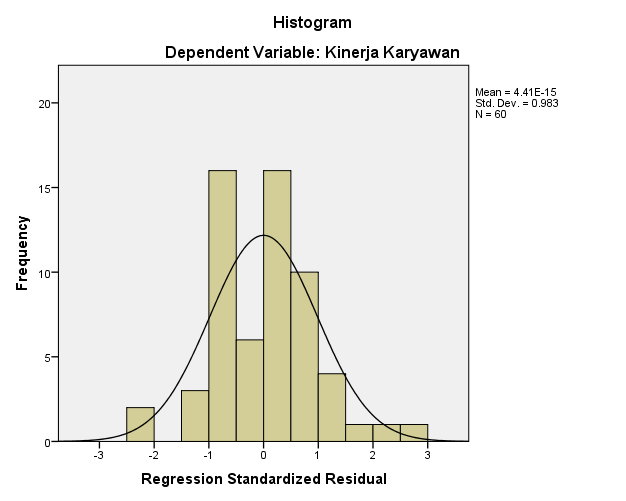 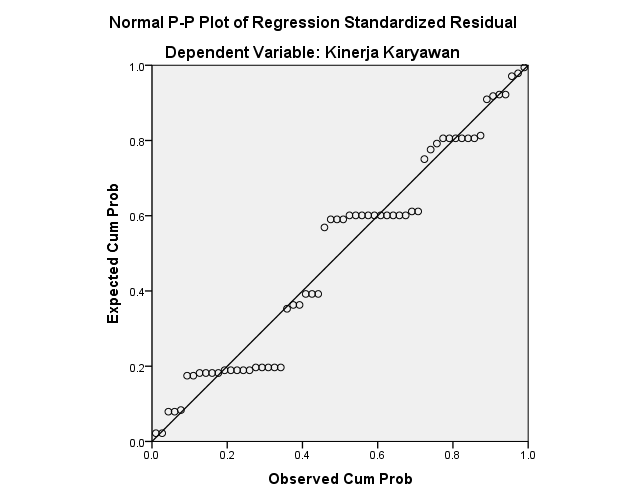 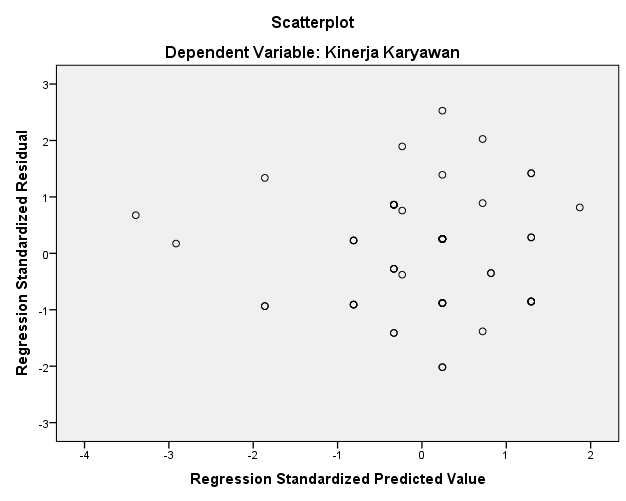 